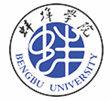 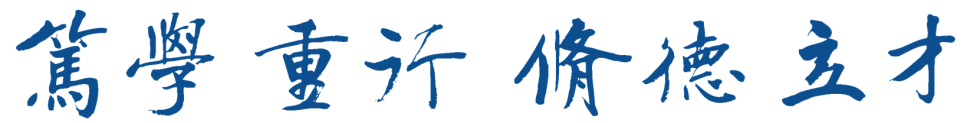 中心组学习第20200701期主要内容1. 习近平在中央政治局第二十一次集体学习时讲话 贯彻落实好新时代党的组织路线 不断把党建设得更加坚强有力2. 习近平：充分认识颁布实施民法典重大意义 依法更好保障人民合法权益3. 习近平给复旦大学《共产党宣言》展示馆党员志愿服务队全体队员的回信4. 习近平给中国石油大学（北京）克拉玛依校区毕业生的回信                           党委宣传部                          2020年7月14日习近平在中央政治局第二十一次集体学习时强调贯彻落实好新时代党的组织路线 不断把党建设得更加坚强有力来源： 新华网新华社北京6月30日电 中共中央政治局6月29日下午就“深入学习领会和贯彻落实新时代党的组织路线”举行第二十一次集体学习。中共中央总书记习近平在主持学习时强调，组织建设是党的建设的重要基础。党的组织路线是为党的政治路线服务的。我们党要长期执政、永葆活力，团结带领全国各族人民沿着中国特色社会主义道路实现中华民族伟大复兴，最重要的是把党建设得更加坚强有力。新时代党的组织路线为加强党的组织建设提供了科学遵循，为增强党的创造力、凝聚力、战斗力提供了重要保证。我们要毫不动摇坚持和完善党的领导、继续推进党的建设新的伟大工程，贯彻落实好新时代党的组织路线，不断把党建设得更加坚强有力。中央组织部秘书长胡金旗同志就这个问题进行了讲解，提出了意见和建议。习近平在主持学习时发表了讲话。他指出，再过两天，是我们党成立99周年的日子。安排这次中央政治局集体学习，既是庆祝党的生日的一次重要活动，也是为了推动全党深化认识并贯彻落实好新时代党的组织路线。习近平代表党中央向全国广大共产党员致以节日的热烈祝贺。习近平强调，党的历史表明，什么时候坚持正确组织路线，党的组织就蓬勃发展，党的事业就顺利推进；什么时候组织路线发生偏差，党的组织就遭到破坏，党的事业就出现挫折。党的十八大以来，党中央针对党的组织建设中存在的突出问题，坚定不移全面从严治党，在加强党的全面领导、健全党的组织体系、完善选人用人标准和工作机制、健全党内政治生活和组织生活制度等方面采取了一系列重大举措，并同强化党的理论武装、加强党的作风建设、严肃党的纪律、深入开展反腐败斗争等相协调，推动党在革命性锻造中更加坚强。党的十九大之后，我们在总结历史经验特别是党的十八大以来全面从严治党成功经验的基础上，对新时代党的组织路线进行了概括。我们要正确理解新时代党的组织路线的科学内涵和实践要求，坚持目标导向、问题导向、结果导向相统一，准确把握好贯彻落实的基本要求。习近平指出，要抓好坚持和完善党的领导、坚持和发展中国特色社会主义。加强党的组织建设，根本目的是坚持和加强党的全面领导，为推进中国特色社会主义事业提供坚强保证。现在，第一个百年奋斗目标即将胜利实现，我们即将开启全面建设社会主义现代化国家、实现第二个百年奋斗目标的新征程。面对复杂形势和艰巨任务，我们要全面把握世界百年未有之大变局和中华民族伟大复兴战略全局，有力应对重大挑战、抵御重大风险、克服重大阻力、化解重大矛盾，进行具有许多新的历史特点的伟大斗争，实现中华民族伟大复兴，最根本的保证还是党的领导。要教育引导全党自觉在思想上政治上行动上同党中央保持高度一致，保持坚强政治定力和正确前进方向，充分发挥各级党委（党组）、各领域基层党组织的政治功能和组织功能，把广大党员、干部和各方面人才有效组织起来，把广大人民群众广泛凝聚起来，形成为夺取新时代中国特色社会主义新胜利而团结奋斗的强大力量。习近平强调，要抓好用党的科学理论武装全党。要加强马克思主义特别是新时代中国特色社会主义思想的理论武装，使各级党组织和广大党员、干部特别是领导干部掌握马克思主义理论武器，提高马克思主义理论水平和运用能力，共同把党的创新理论转化为推进新时代中国特色社会主义伟大事业的实践力量。各级党委及其组织部门要自觉用党的科学理论指导党的组织建设，结合新的实际推进改革创新，使各项工作更好体现时代性、把握规律性、富于创造性，为实现新时代党的历史使命提供坚强组织保证。习近平指出，要抓好党的组织体系建设。严密的组织体系，是马克思主义政党的优势所在、力量所在。党的十八大以来，我们抓党的建设，首先就抓中央委员会、中央政治局及其常委会的建设，制定的各项党内法规都对中央领导同志提出更高标准，要求中央领导同志在守纪律讲规矩、履行管党治党政治责任等方面为全党同志立标杆、作表率。中央和国家机关是贯彻落实党中央决策部署的“最初一公里”，要认真贯彻执行党组工作条例和党的工作机关条例，把中央和国家机关建设成为讲政治、守纪律、负责任、有效率的模范机关。地方党委是贯彻落实党中央决策部署的“中间段”，要认真贯彻执行地方党委工作条例，把地方党委建设成为坚决听从党中央指挥、管理严格、监督有力、班子团结、风气纯正的坚强组织。基层党组织是贯彻落实党中央决策部署的“最后一公里”，要坚持大抓基层的鲜明导向，抓紧补齐基层党组织领导基层治理的各种短板，把各领域基层党组织建设成为实现党的领导的坚强战斗堡垒，充分发挥广大党员在改革发展稳定中的先锋模范作用。各级党组织要提高政治领导力、思想引领力、群众组织力、社会号召力，把广大人民群众紧紧团结在党的周围。习近平强调，要抓好执政骨干队伍和人才队伍建设。新时代党的组织路线提出坚持德才兼备、以德为先、任人唯贤的方针，就是强调选干部、用人才既要重品德，也不能忽视才干。要把提高治理能力作为新时代干部队伍建设的重大任务，通过加强思想淬炼、政治历练、实践锻炼、专业训练，推动广大干部严格按照制度履行职责、行使权力、开展工作。各级党组织要严格把好政治关、廉洁关，严把素质能力关，及时把那些愿干事、真干事、干成事的干部发现出来、任用起来。要加强干部教育培训，使广大干部政治素养、理论水平、专业能力、实践本领跟上时代发展步伐。要深化干部制度改革，完善管思想、管工作、管作风、管纪律的从严管理机制，推动形成能者上、优者奖、庸者下、劣者汰的正确导向。要深化人才发展体制机制改革，破除人才引进、培养、使用、评价、流动、激励等方面的体制机制障碍，实行更加积极、更加开放、更加有效的人才政策，形成具有吸引力和国际竞争力的人才制度体系，努力聚天下英才而用之。习近平指出，要抓好党的组织制度建设。党的十八大以来，党中央先后制定和修订了党内政治生活若干准则、党组工作条例、地方党委工作条例、党的工作机关条例、支部工作条例以及农村、国企、机关、高校基层党组织工作条例等一系列组织建设方面的党内法规。党的十九届四中全会把健全维护党的集中统一的组织制度作为坚持和完善党的领导制度体系的重要内容，纳入国家制度和国家治理体系之中。中央相关部门、各级党委（党组）要结合实际，把党内组织法规和党中央提出的要求具体化，建立健全包括组织设置、组织生活、组织运行、组织管理、组织监督等在内的完整组织制度体系，完善党委（党组）落实全面从严治党主体责任的制度，并严格抓好执行，不断提高党的组织建设的制度化、规范化、科学化水平。充分认识颁布实施民法典重大意义 依法更好保障人民合法权益习近平来源： 新华网5月28日，十三届全国人大三次会议审议通过了《中华人民共和国民法典》，这是新中国成立以来第一部以“法典”命名的法律，是新时代我国社会主义法治建设的重大成果。安排这次集体学习，目的是充分认识颁布实施民法典的重大意义，推动民法典实施，以更好推进全面依法治国、建设社会主义法治国家，更好保障人民权益。在我国革命、建设、改革各个历史时期，我们党都高度重视民事法律制定实施。革命战争年代，我们党在中央苏区、陕甘宁边区等局部地区就制定实施了涉及土地、婚姻、劳动、财经等方面的法律。新中国成立后，我国相继制定实施了婚姻法、土地改革法等重要法律和有关户籍、工商业、合作社、城市房屋、合同等方面的一批法令。我们党还于1954年、1962年、1979年、2001年4次启动制定和编纂民法典相关工作，但由于条件所限没有完成。改革开放以来，我国民事商事法制建设步伐不断加快，先后制定或修订了中外合资经营企业法、婚姻法、经济合同法、商标法、专利法、涉外经济合同法、继承法、民法通则、土地管理法、企业破产法、外资企业法、技术合同法、中外合作经营企业法、著作权法、收养法、公司法、担保法、保险法、票据法、拍卖法、合伙企业法、证券法、合同法、农村土地承包法、物权法、侵权责任法等一大批民事商事法律，为编纂民法典奠定了基础、积累了经验。党的十八大以来，我们顺应实践发展要求和人民群众期待，把编纂民法典摆上重要日程。党的十八届四中全会作出关于全面推进依法治国若干重大问题的决定，其中对编纂民法典作出部署。之后，我主持3次中央政治局常委会会议，分别审议民法总则、民法典各分编、民法典3个草案。在各方面共同努力下，经过5年多工作，民法典终于颁布实施，实现了几代人的夙愿。民法典在中国特色社会主义法律体系中具有重要地位，是一部固根本、稳预期、利长远的基础性法律，对推进全面依法治国、加快建设社会主义法治国家，对发展社会主义市场经济、巩固社会主义基本经济制度，对坚持以人民为中心的发展思想、依法维护人民权益、推动我国人权事业发展，对推进国家治理体系和治理能力现代化，都具有重大意义。民法典系统整合了新中国成立70多年来长期实践形成的民事法律规范，汲取了中华民族5000多年优秀法律文化，借鉴了人类法治文明建设有益成果，是一部体现我国社会主义性质、符合人民利益和愿望、顺应时代发展要求的民法典，是一部体现对生命健康、财产安全、交易便利、生活幸福、人格尊严等各方面权利平等保护的民法典，是一部具有鲜明中国特色、实践特色、时代特色的民法典。实施好民法典，重点要做好以下工作。第一，加强民法典重大意义的宣传教育。要讲清楚，实施好民法典是坚持以人民为中心、保障人民权益实现和发展的必然要求。民法典调整规范自然人、法人等民事主体之间的人身关系和财产关系，这是社会生活和经济生活中最普通、最常见的社会关系和经济关系，涉及经济社会生活方方面面，同人民群众生产生活密不可分，同各行各业发展息息相关。民法典实施得好，人民群众权益就会得到法律保障，人与人之间的交往活动就会更加有序，社会就会更加和谐。要讲清楚，实施好民法典是发展社会主义市场经济、巩固社会主义基本经济制度的必然要求。民法典把我国多年来实行社会主义市场经济体制和加强社会主义法治建设取得的一系列重要制度成果用法典的形式确定下来，规范经济生活和经济活动赖以依托的财产关系、交易关系，对坚持和完善社会主义基本经济制度、促进社会主义市场经济繁荣发展具有十分重要的意义。要讲清楚，实施好民法典是提高我们党治国理政水平的必然要求。民法典是全面依法治国的重要制度载体，很多规定同有关国家机关直接相关，直接涉及公民和法人的权利义务关系。国家机关履行职责、行使职权必须清楚自身行为和活动的范围和界限。各级党和国家机关开展工作要考虑民法典规定，不能侵犯人民群众享有的合法民事权利，包括人身权利和财产权利。同时，有关政府机关、监察机关、司法机关要依法履行职能、行使职权，保护民事权利不受侵犯、促进民事关系和谐有序。民法典实施水平和效果，是衡量各级党和国家机关履行为人民服务宗旨的重要尺度。第二，加强民事立法相关工作。民法典颁布实施，并不意味着一劳永逸解决了民事法治建设的所有问题，仍然有许多问题需要在实践中检验、探索，还需要不断配套、补充、细化。有关国家机关要适应改革开放和社会主义现代化建设要求，加强同民法典相关联、相配套的法律法规制度建设，不断总结实践经验，修改完善相关法律法规和司法解释。对同民法典规定和原则不一致的国家有关规定，要抓紧清理，该修改的修改，该废止的废止。要发挥法律解释的作用，及时明确法律规定含义和适用法律依据，保持民法典稳定性和适应性相统一。“法与时转则治。”随着经济社会不断发展、经济社会生活中各种利益关系不断变化，民法典在实施过程中必然会遇到一些新情况新问题。这次新冠肺炎疫情防控的实践表明，新技术、新产业、新业态和人们新的工作方式、交往方式、生活方式不断涌现，也给民事立法提出了新课题。要坚持问题导向，适应技术发展进步新需要，在新的实践基础上推动民法典不断完善和发展。第三，加强民法典执法司法活动。严格规范公正文明执法，提高司法公信力，是维护民法典权威的有效手段。各级政府要以保证民法典有效实施为重要抓手推进法治政府建设，把民法典作为行政决策、行政管理、行政监督的重要标尺，不得违背法律法规随意作出减损公民、法人和其他组织合法权益或增加其义务的决定。要规范行政许可、行政处罚、行政强制、行政征收、行政收费、行政检查、行政裁决等活动，提高依法行政能力和水平，依法严肃处理侵犯群众合法权益的行为和人员。民事案件同人民群众权益联系最直接最密切。各级司法机关要秉持公正司法，提高民事案件审判水平和效率。要加强民事司法工作，提高办案质量和司法公信力。要及时完善相关民事司法解释，使之同民法典及有关法律规定和精神保持一致，统一民事法律适用标准。要加强涉及财产权保护、人格权保护、知识产权保护、生态环境保护等重点领域的民事审判工作和监督指导工作，及时回应社会关切。要加强民事检察工作，加强对司法活动的监督，畅通司法救济渠道，保护公民、法人和其他组织合法权益，坚决防止以刑事案件名义插手民事纠纷、经济纠纷。民法典专业性较强，实施中要充分发挥律师事务所和律师等法律专业机构、专业人员的作用，帮助群众实现和维护自身合法权益，同时要发挥人民调解、商事仲裁等多元化纠纷解决机制的作用，加强法律援助、司法救助等工作，通过社会力量和基层组织务实解决民事纠纷，多方面推进民法典实施工作。第四，加强民法典普法工作。民法典共7编1260条、10万多字，是我国法律体系中条文最多、体量最大、编章结构最复杂的一部法律。民法典要实施好，就必须让民法典走到群众身边、走进群众心里。要广泛开展民法典普法工作，将其作为“十四五”时期普法工作的重点来抓，引导群众认识到民法典既是保护自身权益的法典，也是全体社会成员都必须遵循的规范，养成自觉守法的意识，形成遇事找法的习惯，培养解决问题靠法的意识和能力。要把民法典纳入国民教育体系，加强对青少年民法典教育。民法典专业术语很多，要加强解读。要聚焦民法典总则编和各分编需要把握好的核心要义和重点问题，阐释好民法典关于民事活动平等、自愿、公平、诚信等基本原则，阐释好民法典关于坚持主体平等、保护财产权利、便利交易流转、维护人格尊严、促进家庭和谐、追究侵权责任等基本要求，阐释好民法典一系列新规定新概念新精神。第五，加强我国民事法律制度理论研究。改革开放以来，我国民法理论研究和话语体系建设取得了明显成效，但同日新月异的民法实践相比还不完全适应。要坚持以中国特色社会主义法治理论为指导，立足我国国情和实际，加强对民事法律制度的理论研究，尽快构建体现我国社会主义性质，具有鲜明中国特色、实践特色、时代特色的民法理论体系和话语体系，为有效实施民法典、发展我国民事法律制度提供理论支撑。各级党和国家机关要带头宣传、推进、保障民法典实施，加强检查和监督，确保民法典得到全面有效执行。各级领导干部要做学习、遵守、维护民法典的表率，提高运用民法典维护人民权益、化解矛盾纠纷、促进社会和谐稳定能力和水平。※这是习近平总书记2020年5月29日在十九届中央政治局第二十次集体学习时的讲话。习近平给复旦大学《共产党宣言》展示馆党员志愿服务队全体队员的回信来源： 新华网复旦大学《共产党宣言》展示馆党员志愿服务队全体同志：来信收悉。100年前，陈望道同志翻译了首个中文全译本《共产党宣言》，为引导大批有志之士树立共产主义远大理想、投身民族解放振兴事业发挥了重要作用。现在，你们积极宣讲老校长陈望道同志追寻真理的故事，传播马克思主义理论，是一件很有意义的事情。希望你们坚持做下去、做得更好。心有所信，方能行远。面向未来，走好新时代的长征路，我们更需要坚定理想信念、矢志拼搏奋斗。希望广大党员特别是青年党员认真学习马克思主义理论，结合学习党史、新中国史、改革开放史、社会主义发展史，在学思践悟中坚定理想信念，在奋发有为中践行初心使命，努力为实现“两个一百年”奋斗目标、实现中华民族伟大复兴的中国梦贡献智慧和力量。                                          习近平2020年6月27日习近平给复旦大学青年师生党员回信勉励广大党员 在学思践悟中坚定理想信念 在奋发有为中践行初心使命新华社北京6月30日电 中共中央总书记、国家主席、中央军委主席习近平近日给复旦大学《共产党宣言》展示馆党员志愿服务队全体队员回信，勉励他们继续讲好关于理想信念的故事，并对全国广大党员特别是青年党员提出殷切期望。习近平在回信中表示，100年前，陈望道同志翻译了首个中文全译本《共产党宣言》，为引导大批有志之士树立共产主义远大理想、投身民族解放振兴事业发挥了重要作用。现在，你们积极宣讲老校长陈望道同志追寻真理的故事，传播马克思主义理论，是一件很有意义的事情。希望你们坚持做下去、做得更好。习近平强调，心有所信，方能行远。面向未来，走好新时代的长征路，我们更需要坚定理想信念、矢志拼搏奋斗。希望广大党员特别是青年党员认真学习马克思主义理论，结合学习党史、新中国史、改革开放史、社会主义发展史，在学思践悟中坚定理想信念，在奋发有为中践行初心使命，努力为实现“两个一百年”奋斗目标、实现中华民族伟大复兴的中国梦贡献智慧和力量。陈望道是《共产党宣言》首个中文全译本的翻译者，也是新中国成立后复旦大学的第一任校长。2018年5月，复旦大学将陈望道故居改造为《共产党宣言》展示馆，该校一批青年教师和学生组建党员志愿服务队，面向广大师生和社会各界开展宣讲活动。近日，党员志愿服务队的30名队员给习近平总书记写信，汇报了参加志愿讲解服务的经历和体会，表达了做《共产党宣言》精神忠实传人的信心和决心。习近平给中国石油大学（北京）克拉玛依校区毕业生的回信来源： 新华网中国石油大学（北京）克拉玛依校区的毕业生们：你们好！来信收到了，得知你们118名同学毕业后将奔赴新疆基层工作，立志同各族群众一起奋斗，努力成为可堪大用、能担重任的西部建设者，我支持你们作出的这个人生选择。这场抗击新冠肺炎疫情的严峻斗争，让你们这届高校毕业生经受了磨练、收获了成长，也使你们切身体会到了“志不求易者成，事不避难者进”的道理。前进的道路从不会一帆风顺，实现中华民族伟大复兴的中国梦需要一代一代青年矢志奋斗。同学们生逢其时、肩负重任。希望全国广大高校毕业生志存高远、脚踏实地，不畏艰难险阻，勇担时代使命，把个人的理想追求融入党和国家事业之中，为党、为祖国、为人民多作贡献。各级党委、政府和社会各界要切实做好高校毕业生就业工作，采取有效措施，克服新冠肺炎疫情带来的不利影响，千方百计帮助高校毕业生就业，热情支持高校毕业生在各自工作岗位上为党和人民建功立业。　　　　　　　　　　　　              　 习近平　　　　　　　　　　　　　            2020年7月7日